							GREENACRES PARK							Golf Road, Deal							Kent CT14 6RG							Residential Park for 50+							33 Pitches (approx)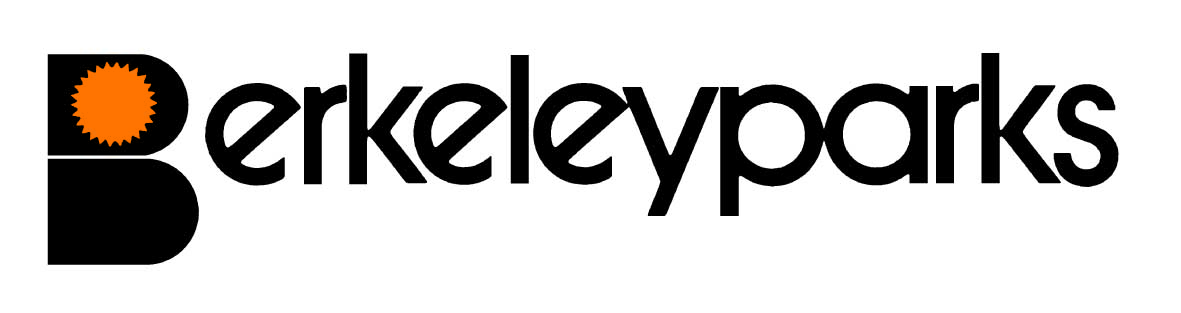 							GREENACRES PARK							Golf Road, Deal							Kent CT14 6RG							Residential Park for 50+							33 Pitches (approx)Park ManagerNick Peck  Park Manager  Hoo Marina Park                                Park Office:  01634 250965Park Office HoursHoo Marina Park for Water & Pitch Fee Payments, General Maintenance & other matters.Monday to Friday	8.30 am - 4.00 pmOther times by appointment		(There is no park office at Greenacres Park)Pitch FeesDue on the first day of each month by Direct Debit/Standing Order.        Reviewed on 1st August each year.Council TaxBand A. Water/SeweragePayable by Direct Debit/Standing Order.GasLPG gas available from your own supplier.ElectricityMains charged direct by supplier.Home InsuranceAll homes must be insured.PetsOne dog or one cat only per home would be considered.Refuse CollectionDustbins are emptied every Monday and recycling boxes every other Monday.Public TransportMain line rail services run from Deal & Sandwich.Park FacilitiesDetails on request.Local FacilitiesShops in Deal & Sandwich.Park RulesAll residential park homes have the benefit of a Written Statement under The Mobile Homes Act 2013 (previously The Mobile Homes Act 1983 as amended by the Housing Act 2004).  A specimen copy of this agreement is available on request.  The agreement contains Park Rules to ensure the good management of the park. This information is correct at March 2023.  Every effort has been made to ensure the information provided above is accurate.  However, we cannot accept liability for changes, errors or unintended misinformation.  Please check locally for up to date details prior to proceeding with your purchase, particularly with regard to any aspect important to you.This information is correct at March 2023.  Every effort has been made to ensure the information provided above is accurate.  However, we cannot accept liability for changes, errors or unintended misinformation.  Please check locally for up to date details prior to proceeding with your purchase, particularly with regard to any aspect important to you.